Отчёт по теме « Безопасность детей в Максатихинском районе Тверской области в период с 01.09. 2021 по 01.10.2021 г.» в средней группе МБДОУ Детский сад № 4      В период с 01.09. 2021 по 01.10.2021 г. в средней группе МБДОУ Детский сад № 4 были проведены следующие мероприятия по данной теме. Проведена беседа с детьми о соблюдении правил пожарной безопасности. Следующим мероприятием в рамках данного месячника стало интегрированное занятие « Не играйте с огнём». Дети с огромным интересом приняли участие в этом комбинированном занятии по рисованию и аппликации  пожарного. Также мы с ребятами провели ещё одно интегрированное занятие « Работа пожарных», способствующее предупреждению пожаров. Из него дети узнали о работе пожарного и выполнили комбинированное занятие, в котором проявили свою фантазию и применили на практике полученные знания. Кроме того, была проведена беседа для детей о соблюдении требований личной безопасности  ребёнка в быту. Также мы в нашей группе организовали выставку детских рисунков по теме « Безопасность». 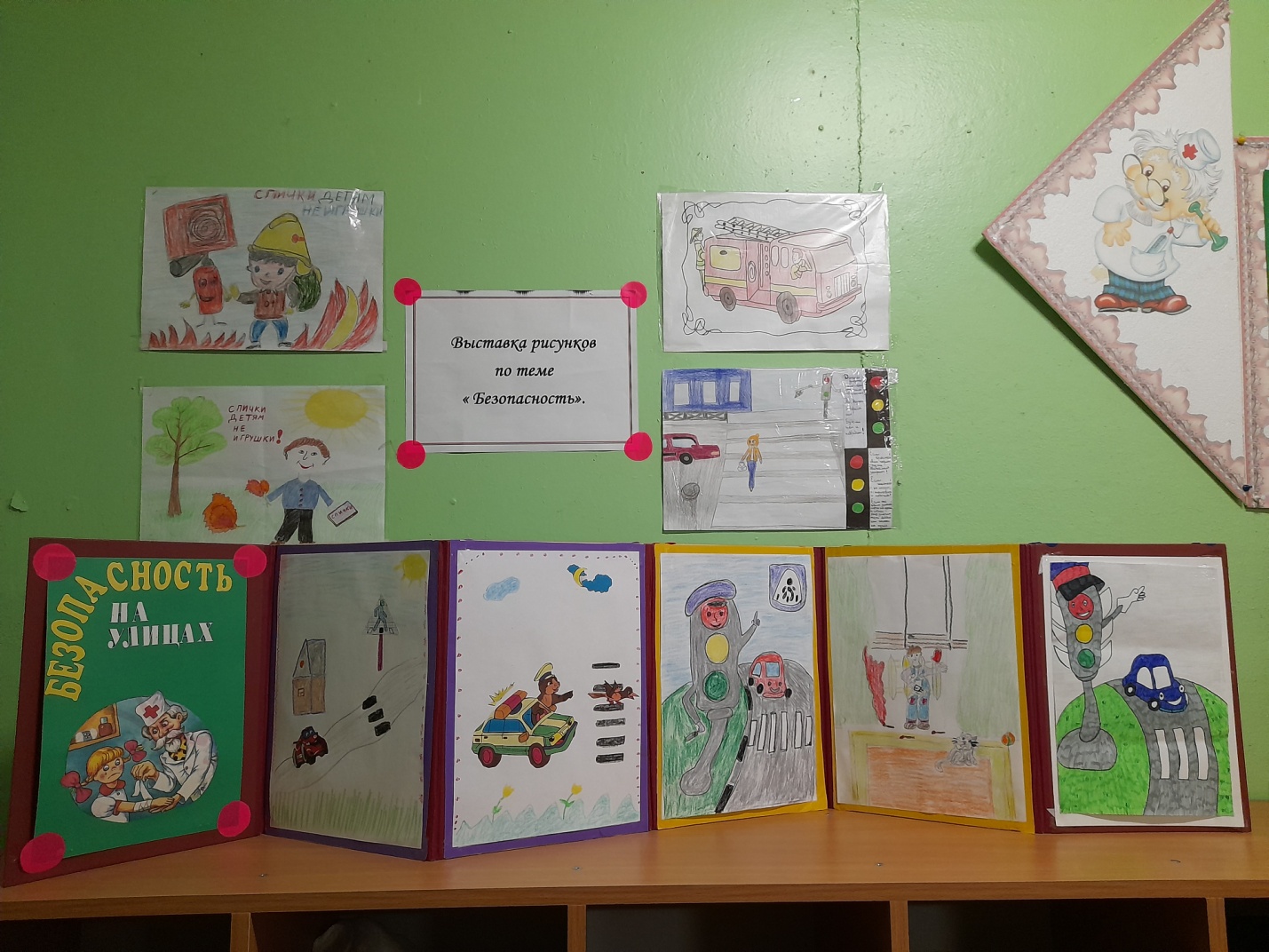 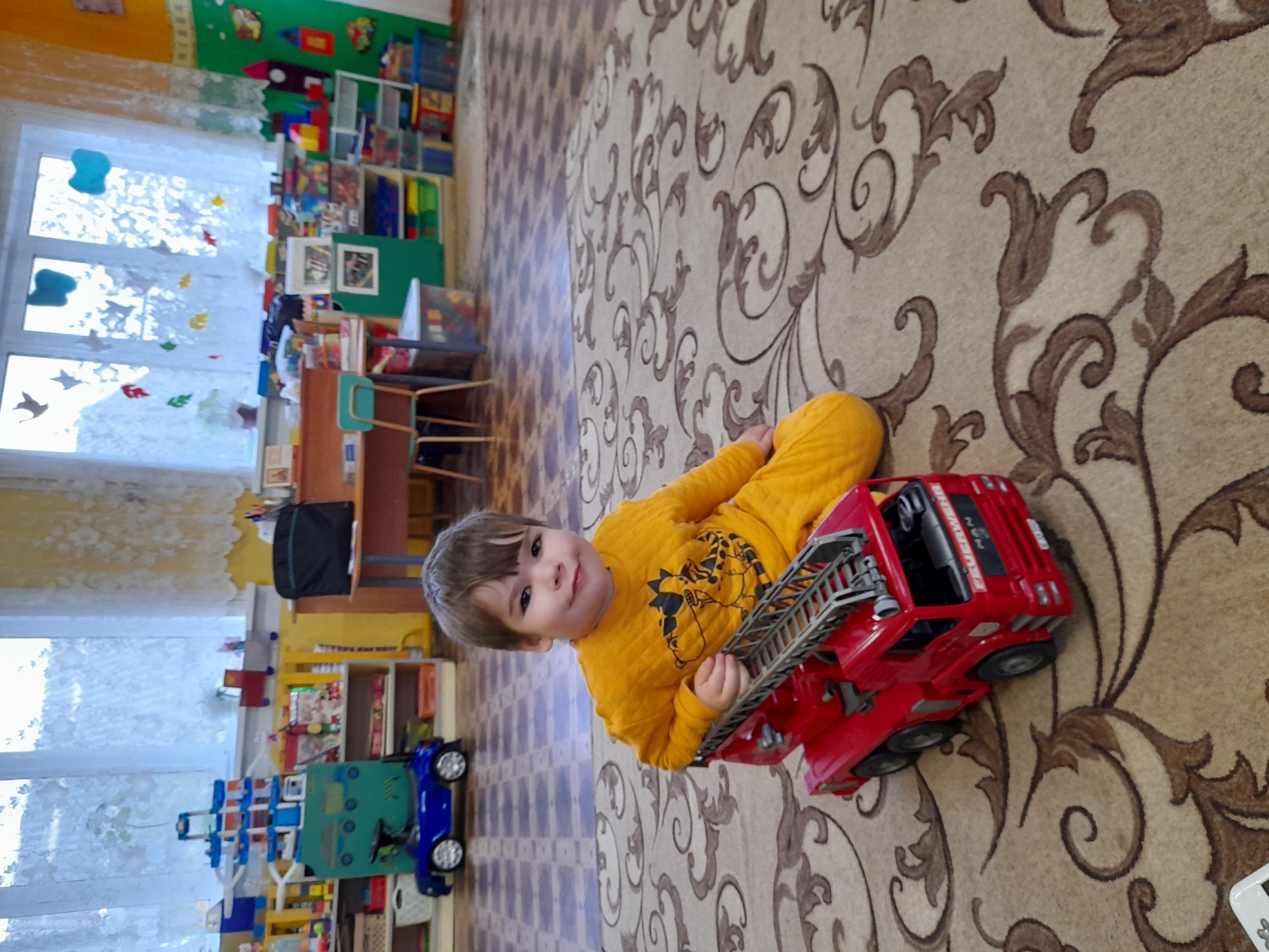 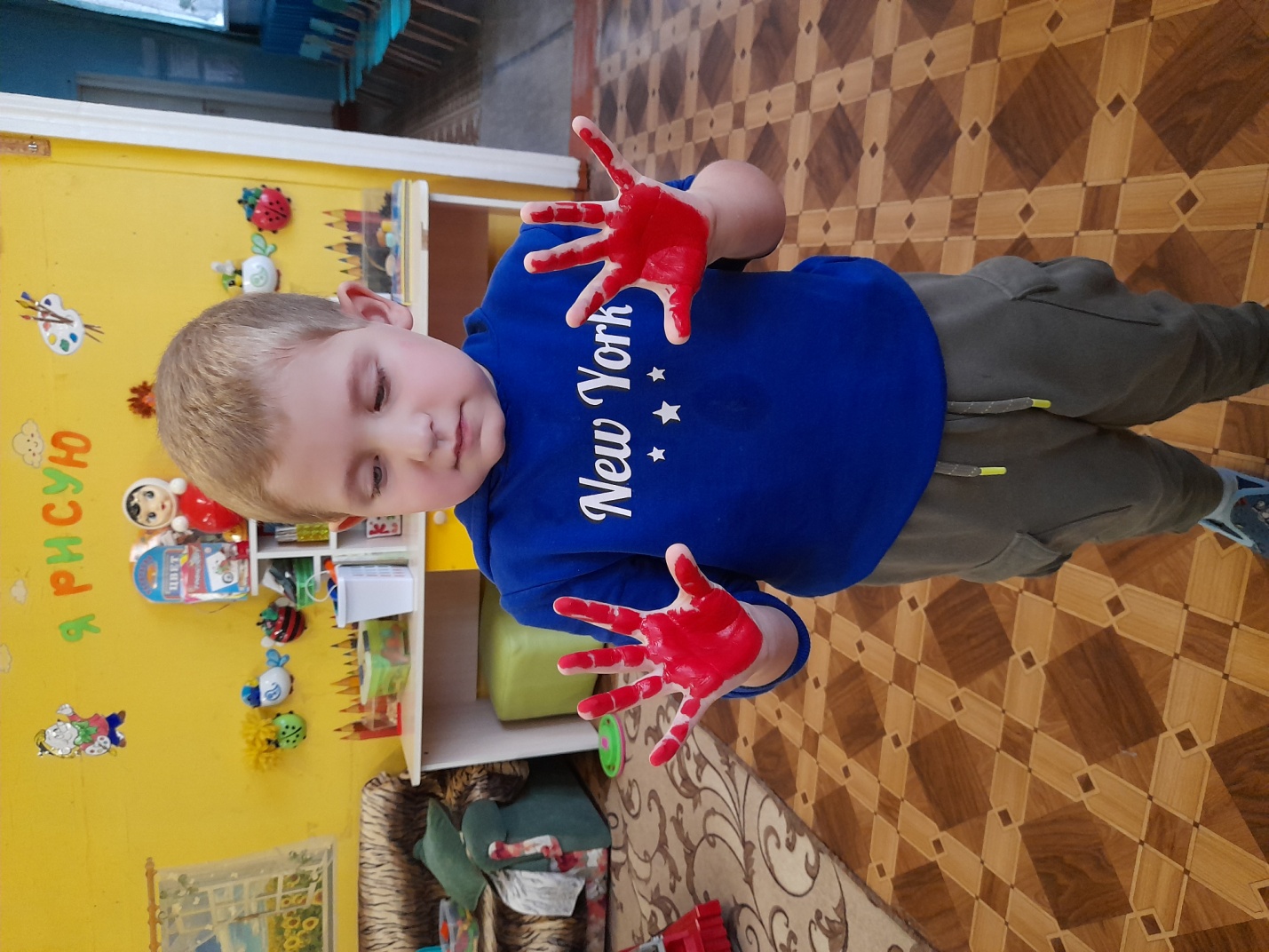 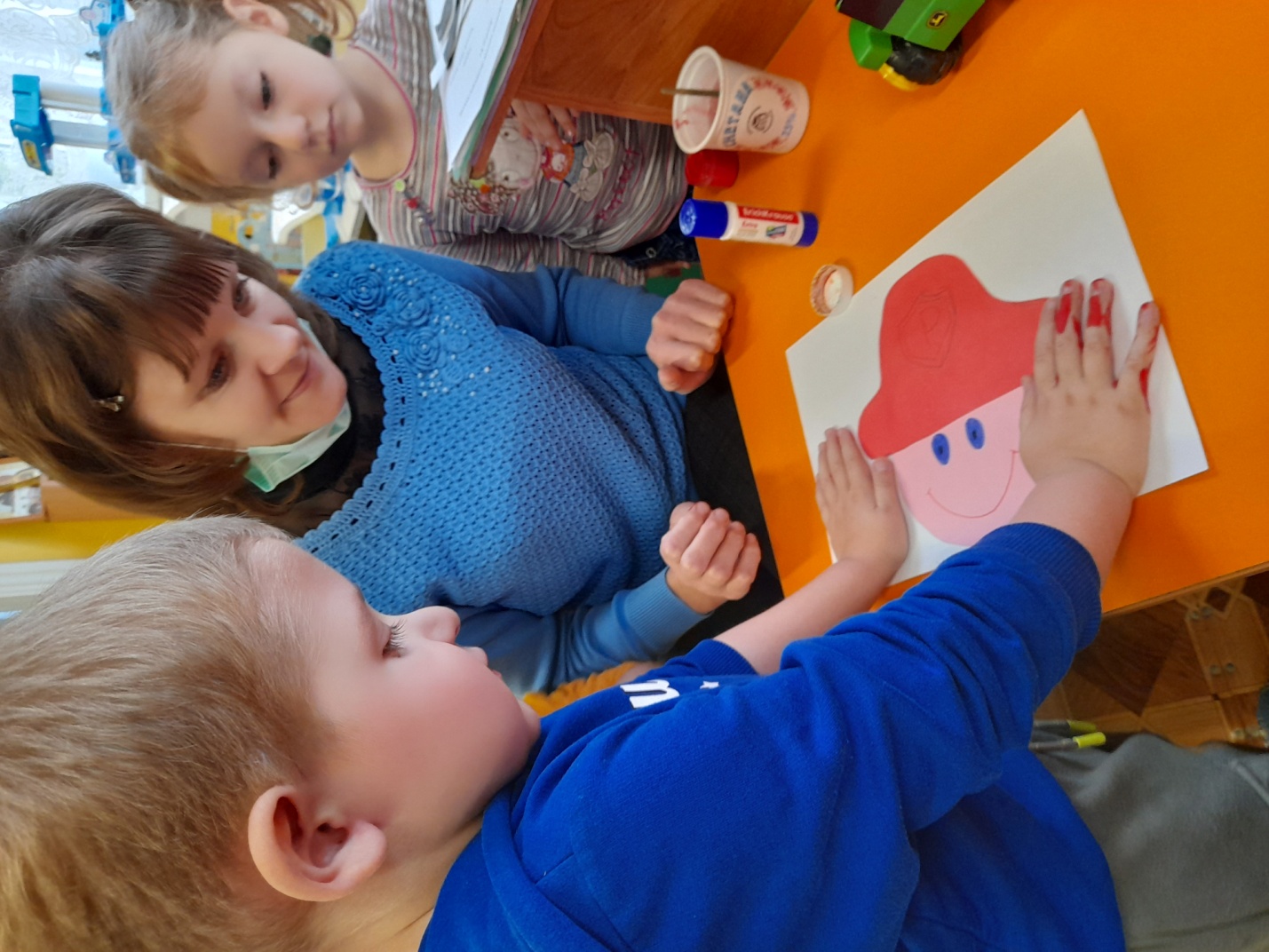 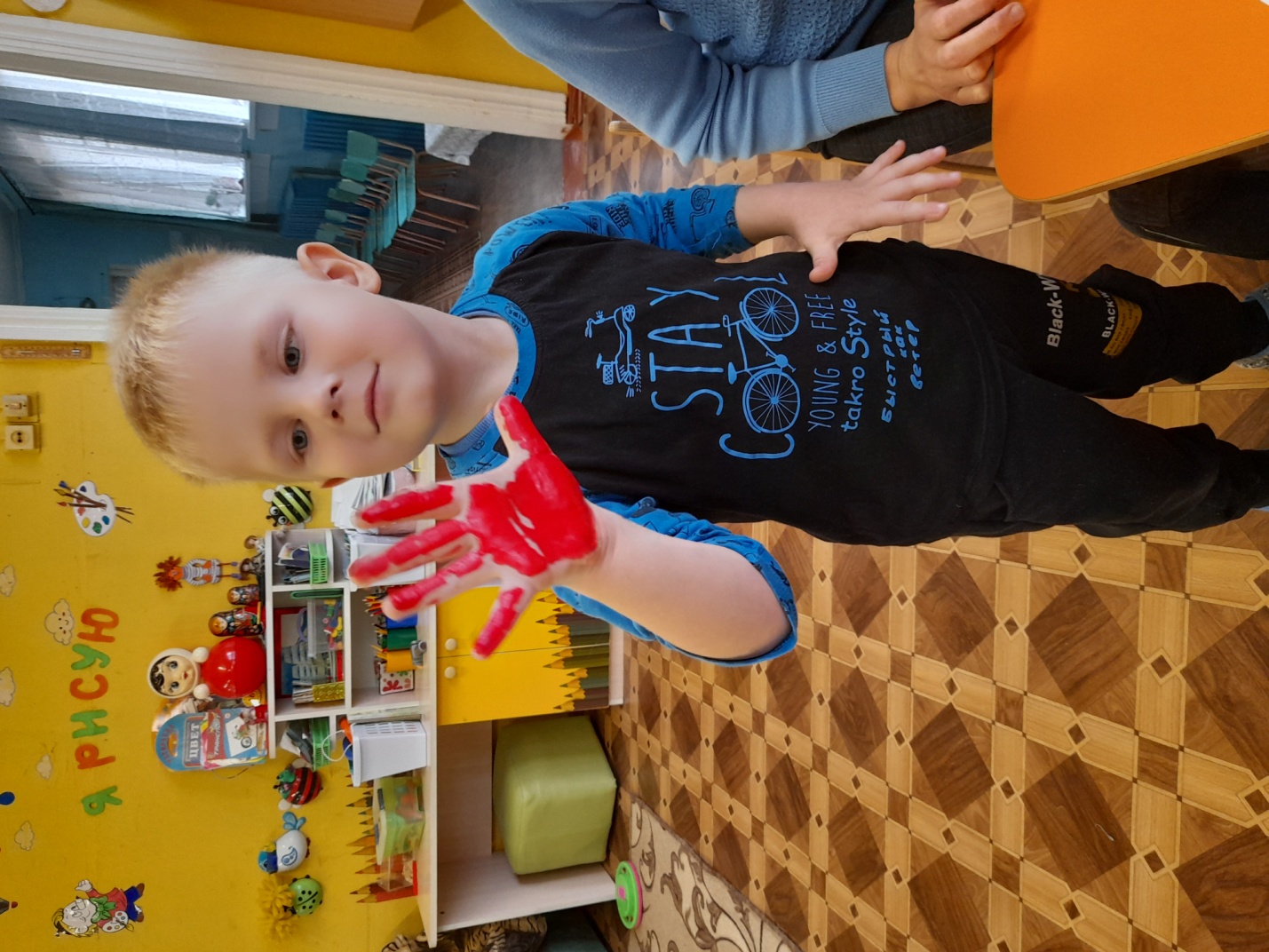 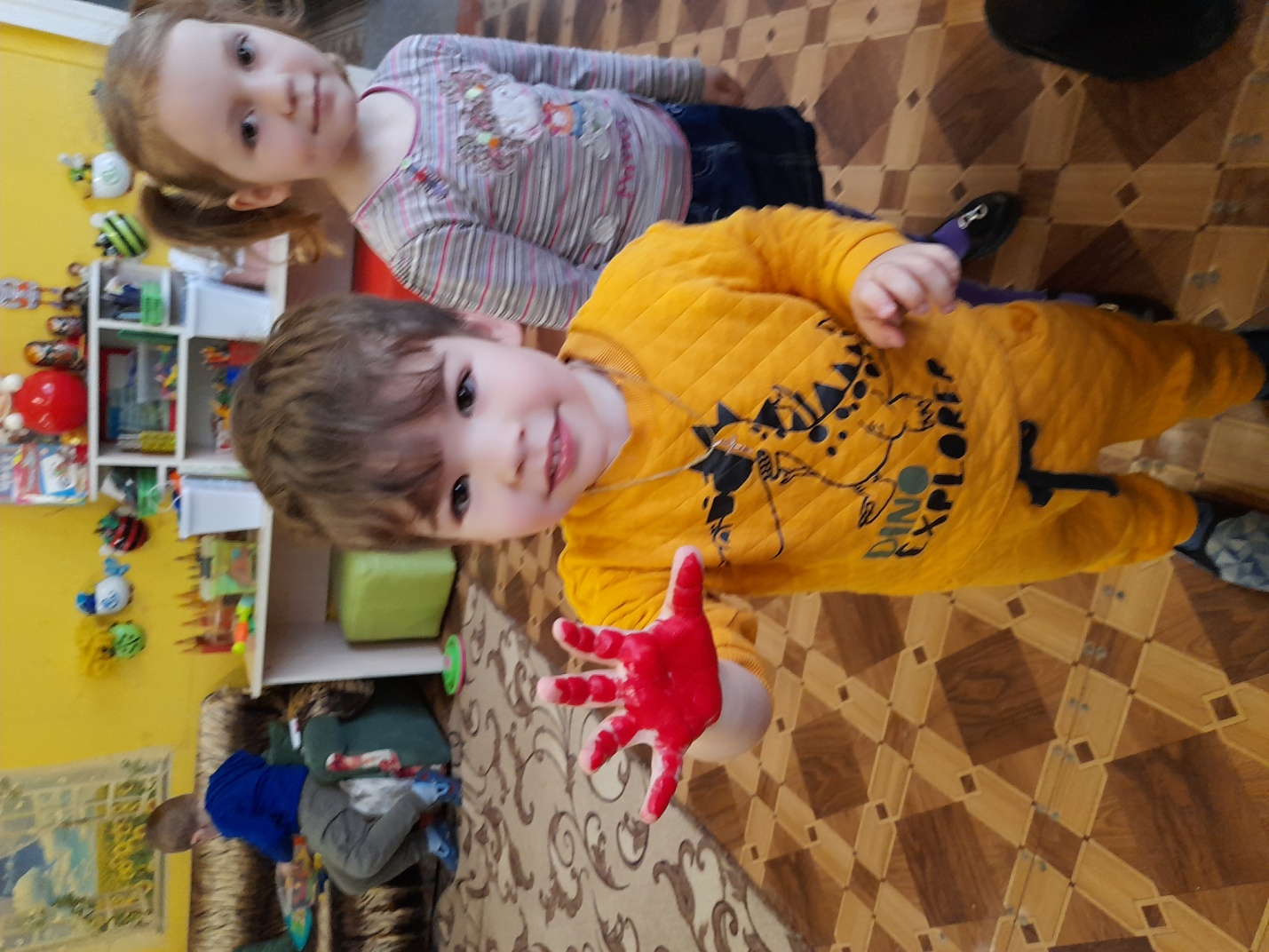 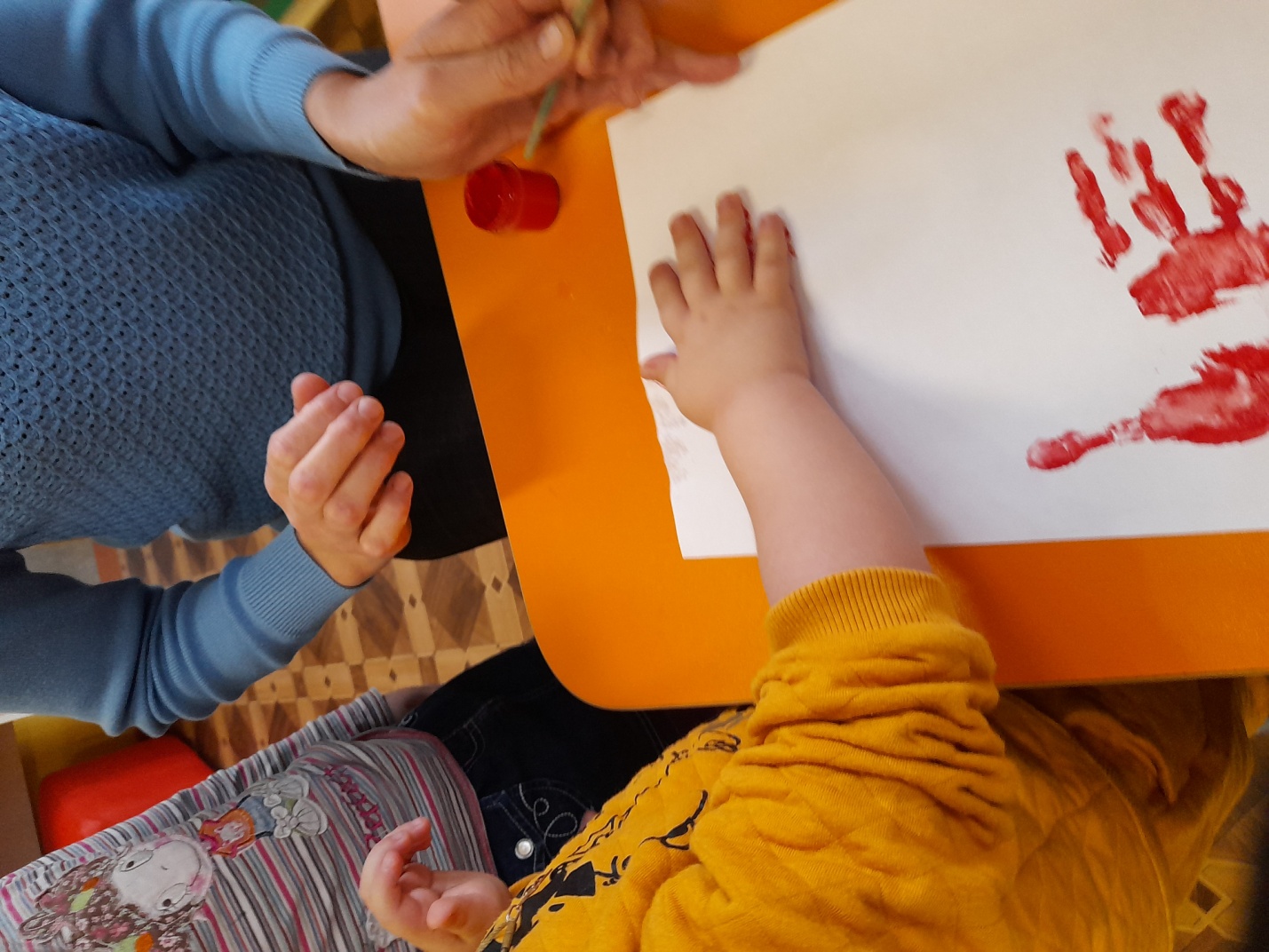 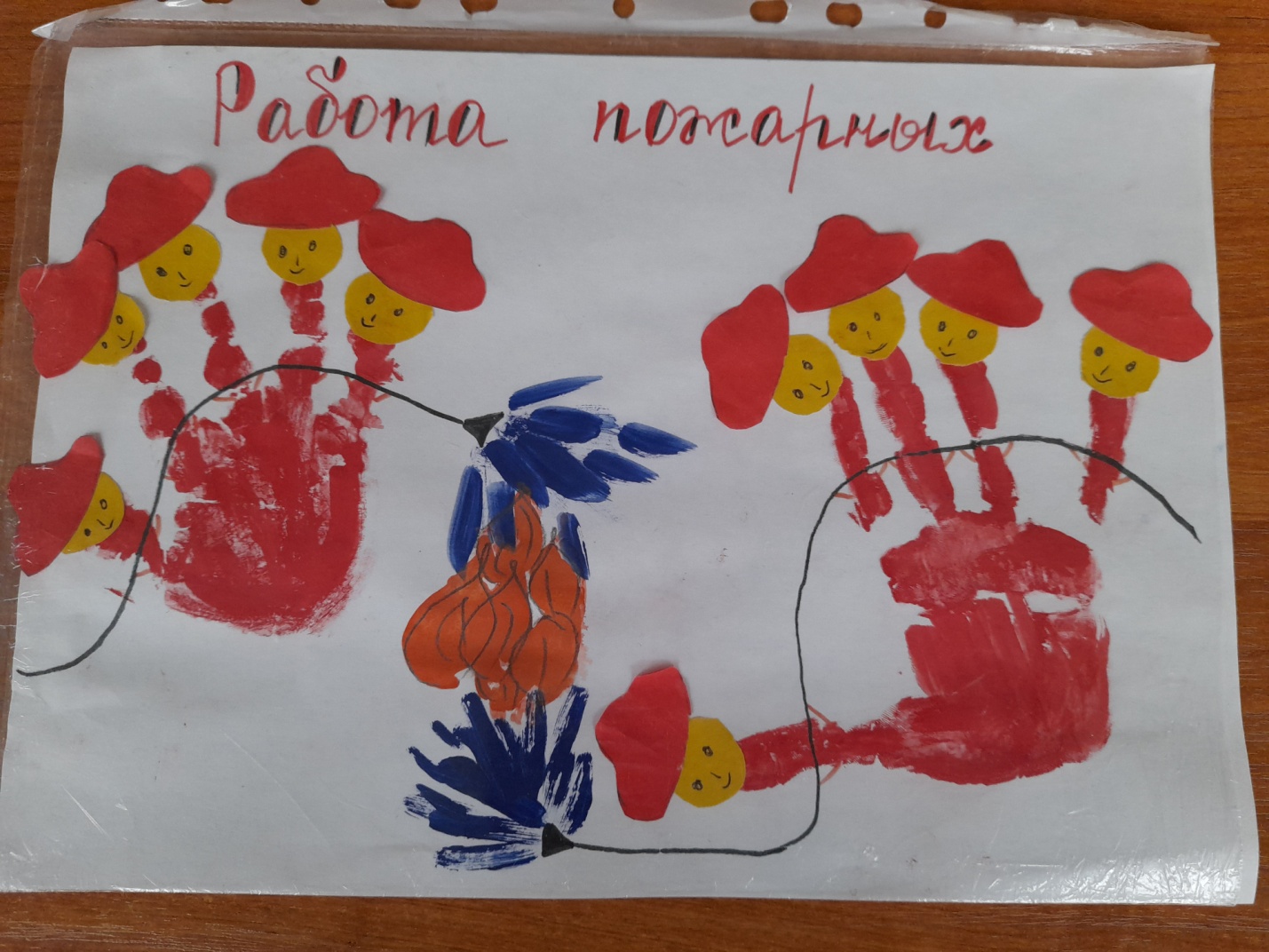 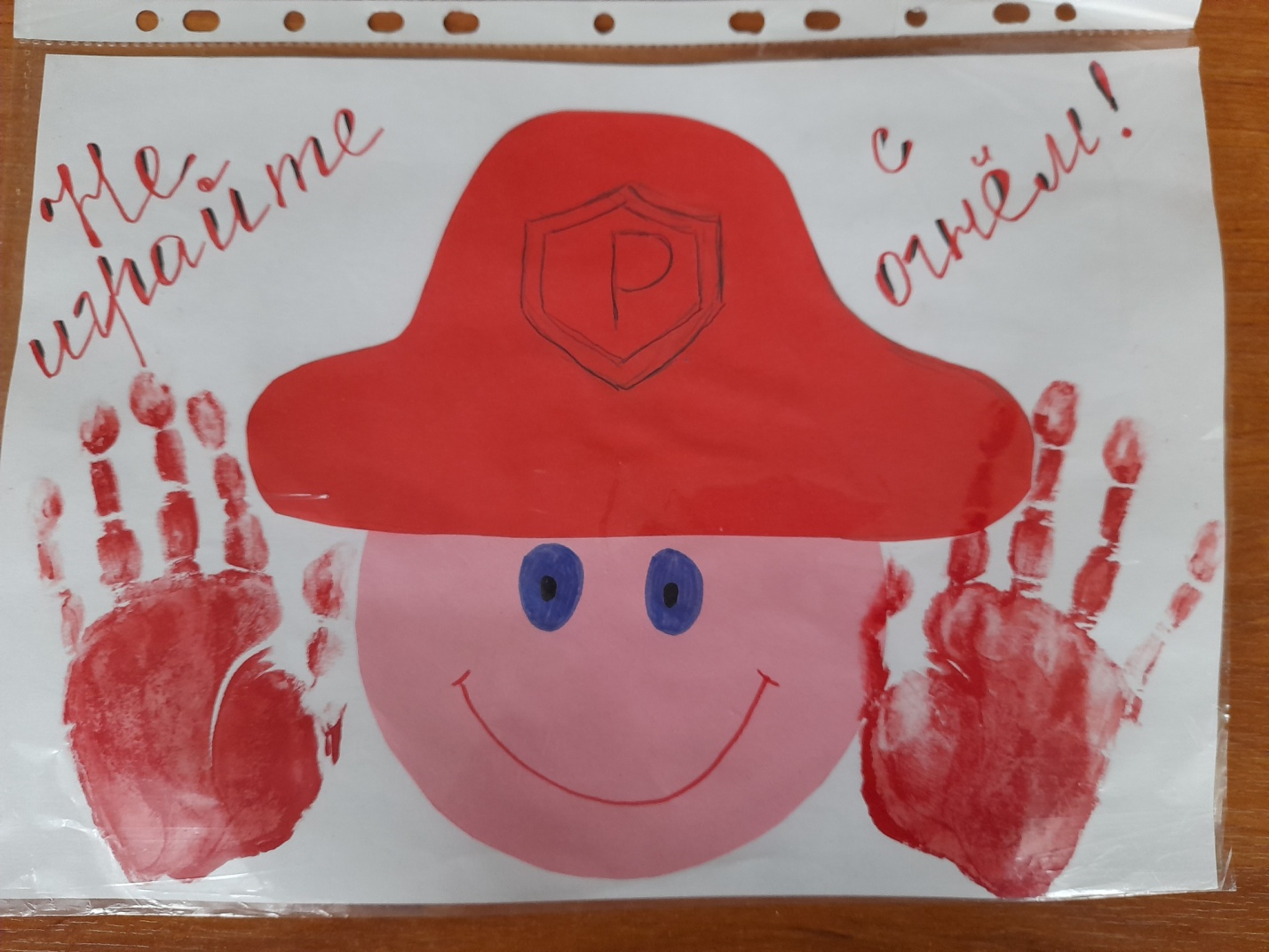 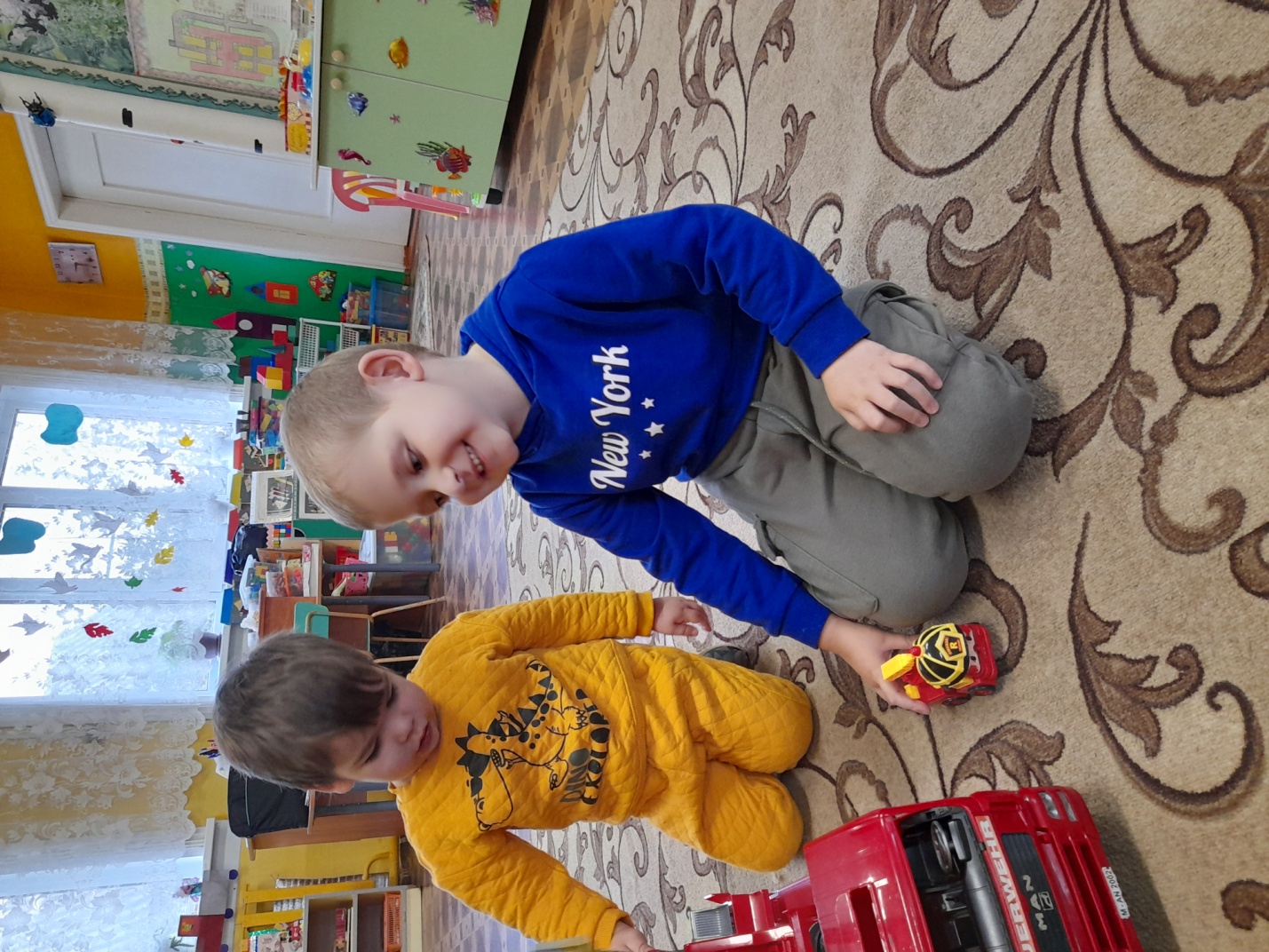 